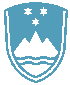 POROČILO O REDNEM INŠPEKCIJSKEM PREGLEDU NAPRAVE, KI LAHKO POVZROČI ONESNAŽEVANJE OKOLJA VEČJEGA OBSEGAZavezanec: 	Petrol, Slovenska energetska družba, d. d., Bioplinarna Ihan, Študljanska cesta91a, 1230 DomžaleNaprava: Bioplinarna Ihan Lokacija: Študljanska cesta 91a, 130 DomžaleDatum pregleda: 29. 9. 2020Okoljevarstveno dovoljenje (OVD) številka:35407-50/2010-7Usklajenost z OVD:Petrol je 25. 10. 2019 obvestil ARSO, da Bioplinarna Ihan ne obratujejo več, ker ne sprejema več vstopne surovine. ARSO je 30. 3. 2021 izdal odločbo št. 35408-3/2019-6, s katero je okoljevarstveno dovoljenje prenehalo veljati. Zaključki / naslednje aktivnosti:Po prenehanju obratovanja je zavezanec izvedel monitoring onesnaženosti tal, ki je bil podlaga za izdajo odločbe o prenehanju veljavnosti okoljevarstvenega dovoljenja.